РЕШЕНИЕ №16Совета народных депутатов муниципального образования«Хатажукайское сельское поселение»От 18.12.2023г.                                                                                                             а. Пшичо   «О внесении изменений  и  дополнений в Устав  муниципального  образования «Хатажукайское сельское поселение» и проведения по нему публичных слушаний, установлению порядка учета предложений граждан   В целях приведения Устава муниципального образования  «Хатажукайское  сельское поселение»  в соответствие с действующим законодательством Российской Федерации, руководствуясь статьей 44 Федерального закона от 06.10.2003 № 131-ФЗ «Об общих принципах организации местного самоуправления в Российской Федерации», Совет народных депутатов муниципального образования  «Хатажукайское  сельское поселение»   РЕШИЛ:Внести следующие изменения и дополнения в Устав муниципального образования «Хатажукайское  сельское поселение»:       В статье 4  «Полномочия органов  муниципального образования по решению вопросов местного значения»: - наименование изложить в следующей редакции:«Полномочия органов местного самоуправления муниципального образования по решению вопросов местного значения»;- в пункте 12 части 1 слова «Федеральными законами заменить словами «Федеральным законом от 06 октября 2003года №131-ФЗ»Об общих принципах организации местного значения»;  1.2. статью 5 «Муниципальный контроль» дополнить частью 2.1. следующего содержания:                   В соответствии с частью 9 статьи 1 Федерального закона от 31.июля 2020г. №248 – ФЗ «О государственном контроле(надзоре) и муниципальном контроле в Российской Федерации» муниципальный контроль подлежит осуществлению при наличии в границах муниципального образования объектов соответствующего вида контроля».1.3. В статье 8.1. «Старший сельского населенного пункта назначается Советом народных депутатов » муниципального образования «Хатажукайское  сельское поселение», в состав которого входит данный сельский населенный пункт, по представлению схода граждан сельского населенного пункта. Старший сельского населенного пункта назначается из числа граждан Российской Федерации, проживающих на территории данного сельского населенного пункта и обладающих активным избирательным правом, либо граждан Российской Федерации, достигших на день представления сходом граждан 18 лет и имеющих в собственности жилое помещение, расположенное на территории данного сельского населенного пункта.»;- часть 3 изложить в следующей редакции: «3. Старший сельского населенного пункта не является лицом, замещающим государственную должность, должность государственной гражданской службы, муниципальную должность, за исключением муниципальной должности депутата представительного органа муниципального образования, осуществляющего свои полномочия на непостоянной основе, или должность муниципальной службы, не может состоять в трудовых отношениях и иных непосредственно связанных с ними отношениях с органами местного самоуправления»;- Пункт 1 части 4 изложить в следующей редакции: «1) замещающие государственную должность, должность государственной гражданской службы, муниципальную должность, за исключением муниципальной должности депутата представительного органа муниципального образования, осуществляющего свои полномочия на непостоянной основе, или должность муниципальной службы».1.4.В статье 9 «Понятие местного референдума, назначение и инициатива его проведения»:- часть 4 изложить в следующей редакции :«4. Инициативная группа по проведению местного референдума обращается с ходатайством о регистрации группы в Избирательную комиссию) , которая в соответствии с Федеральным законом от 12.06.2002 №67- ФЗ «Об основных гарантиях избирательных прав и прав на участие в референдуме граждан Российской Федерации со дня обращения инициативной группы действует в качестве комиссии местного референдума. - в частях 5,7,8,9 слова «Избирательная комиссия поселения» заменить словами «Избирательная комиссия» в соответствующих падежах;1.5. В частях 4,6, 7, 9,10,11,13 статьи 11 «Голосование по отзыву депутата Совета народных депутатов муниципального образования, голосование по вопросам изменения границ, преобразования муниципального образования слова «Избирательная комиссия» поселения  заменить словами «Избирательная комиссия в соответствующих падежах;1.6. в части 6 статьи 21 «Совет народных депутатов муниципального образования» слова Избирательной комиссии поселения» заменить словами «Избирательной комиссии»; 1.7. в статье 22 «Компетенция Совета народных депутатов муниципального образования»: - пункт 4 части 2 признать утратившим силу;- пункт 12 части 2 признать утратившим силу; 1.8. В статье 24 «Глава муниципального образования»:- дополнить частью 8.1 следующего содержания: - «8.1. В случае временного отсутствия главы муниципального образования назначается заместитель главы администрации муниципального образования в соответствии с Регламентом администрации муниципального образования». В случае невозможности издания главой муниципального образования соответствующего распоряжения, временно исполняющий обязанности главы муниципального образования назначается Советом народных депутатов муниципального образования в соответствии с Регламентом Совета народных депутатов муниципального образования».  - в Абзацах «а» и «б» пункт 2 части 14 статьи 24 «Глава муниципального образования» слова «Избирательной комиссии муниципального образования» заменить словами «Избирательной комиссии»; - Дополнить частью 16 следующего содержания : «16. Глава муниципального образования освобождается от ответственности за соблюдение ограничений и запретов, требований о предотвращении или об урегулировании конфликта интересов и неисполнение обязанностей, установленных обязанностей, установленных Федеральным законом от 06 октября 2003 года №131 –ФЗ «Об общих принципах организации местного самоуправления в Российской Федерации» и другими Федеральными   законами в целях противодействия коррупции, в случае, если несоблюдение таких ограничений, запретов и требований, а также неисполнение таких обязанностей признается следствием не зависящих от него обстоятельств в порядке, предусмотренном частями 3-6 статьи 13 Федерального закона от 25 декабря 2008 года №273 – ФЗ «О противодействии коррупции».    1.9. в статье 26 «Статус депутата, члена выборного органа местного самоуправления, выборного должностного лица местного самоуправления»: - дополнить частью 10.3 следующего содержания: «10.3 Депутаты Совета народных депутатов муниципального образования, члены выборного органа местного самоуправления, выборные должностные лица местного самоуправления освобождаются от ответственности за несоблюдение ограничений и запретов, требований о предотвращении или об урегулировании конфликта интересов и неисполнение обязанностей, установленных Федеральным законом от 6 октября 2003 года № 131-ФЗ «Об общих принципах организации местного самоуправления в Российской Федерации» и другими федеральными законами в целях противодействия коррупции, в случае, если несоблюдение таких ограничений, запретов и требований, а также неисполнение таких обязанностей признается следствием не зависящих от него обстоятельств в порядке, предусмотренном частями 3 - 6 статьи 13 Федерального закона от 25 декабря 2008 года № 273-ФЗ «О противодействии коррупции»;- часть 11 признать утратившей силу;- дополнить частью 12.1. следующего содержания:«12.1. Полномочия депутата Совета народных депутатов муниципального образования прекращаются досрочно решением Совета народных депутатов муниципального образования в случае отсутствия депутата без уважительных причин на всех заседаниях Совета народных депутатов муниципального образования в течение шести месяцев подряд»; 1.10. Часть 6 статьи 30 изложить в следующей редакции: «6. Полномочия контрольно – счетного органа муниципального образования:  1) организация и осуществление контроля за законностью и эффективностью использования средств местного бюджета, а также иных средств в случаях, предусмотренных законодательством Российской Федерации;2) экспертиза проектов местного бюджета, проверка и анализ обоснованности его показателей;3) внешняя проверка годового отчета об исполнении местного бюджета;4) проведение аудита в сфере закупок товаров, работ и услуг в соответствии с Федеральным законом от 5 апреля 2013 года № 44-ФЗ "О контрактной системе в сфере закупок товаров, работ, услуг для обеспечения государственных и муниципальных нужд";5) оценка эффективности формирования муниципальной собственности, управления и распоряжения такой собственностью и контроль за соблюдением установленного порядка формирования такой собственности, управления и распоряжения такой собственностью (включая исключительные права на результаты интеллектуальной деятельности);6) оценка эффективности предоставления налоговых и иных льгот и преимуществ, бюджетных кредитов за счет средств местного бюджета, а также оценка законности предоставления муниципальных гарантий и поручительств или обеспечения исполнения обязательств другими способами по сделкам, совершаемым юридическими лицами и индивидуальными предпринимателями за счет средств местного бюджета и имущества, находящегося в муниципальной собственности;7) экспертиза проектов муниципальных правовых актов в части, касающейся расходных обязательств муниципального образования, экспертиза проектов муниципальных правовых актов, приводящих к изменению доходов местного бюджета, а также муниципальных программ (проектов муниципальных программ);8) анализ и мониторинг бюджетного процесса в муниципальном образовании, в том числе подготовка предложений по устранению выявленных отклонений в бюджетном процессе и совершенствованию бюджетного законодательства Российской Федерации;9) проведение оперативного анализа исполнения и контроля за организацией исполнения местного бюджета в текущем финансовом году, ежеквартальное представление информации о ходе исполнения местного бюджета, о результатах проведенных контрольных и экспертно-аналитических мероприятий в Совет народных депутатов муниципального образования и главе муниципального образования;10) осуществление контроля за состоянием муниципального внутреннего и внешнего долга;11) оценка реализуемости, рисков и результатов достижения целей социально-экономического развития муниципального образования, предусмотренных документами стратегического планирования муниципального образования, в пределах компетенции контрольно-счетного органа муниципального образования;12) участие в пределах полномочий в мероприятиях, направленных на противодействие коррупции;13) иные полномочия в сфере внешнего муниципального финансового контроля, установленные федеральными законами, законами Республики Адыгея,  настоящим уставом и нормативными правовыми актами Совета народных депутатов муниципального образования.»1.11. Статью 31 «Избирательная комиссия муниципального образования» признать утратившей силу;1.12. Часть 9 статьи 32 «Муниципальные правовые акты. Система муниципальных правовых актов» признать утратившей силу;1.13. Часть 7 статьи 33 «Устав муниципального образования, порядок внесения изменений и дополнений в него» изложить в следующей редакции: «7. Изменения и дополнения в Устав муниципального образования вносятся муниципальным правовым актом, который оформляется решением Совета народных депутатов муниципального образования, подписанным его председателем и главой муниципального образования.».1.14 Пункт 5 части 6 статьи 37 «Вступление в силу муниципальных правовых актов» признать утратившим силу;1.15. В части 3 статьи 39 «Муниципальная служба в муниципальном образовании» слова «избирательных комиссий муниципальных образований» исключить.2. Главе муниципального образования «Хатажукайское  сельское поселение» в порядке, установленном Федеральным законом от 21.07.2005г. № 97-ФЗ «О государственной регистрации уставов муниципальных образований», представить настоящее Решение на государственную регистрацию.3. Настоящее Решение вступает в силу со дня его официального                   опубликования, произведенного после его государственной регистрации.4. Действие части 12.1 статьи 26 Устава муниципального образования «Хатажукайское   сельское поселение» в редакции настоящего Решения не распространяется на правоотношения, возникшие до вступления в силу Федерального закона от 6 февраля 2023 года № 12-ФЗ «О внесении изменений в Федеральный закон «Об общих принципах организации публичной власти в субъектах Российской Федерации» и отдельные законодательные акты Российской Федерации». Исчисление срока, предусмотренного частью 12.1. статьи 26 Устава муниципального образования «Хатажукайское  сельское поселение» в редакции настоящего Решения, начинается не ранее дня вступления в силу Федерального закона от 6 февраля 2023 года № 12-ФЗ «О внесении изменений в Федеральный закон «Об общих принципах организации публичной власти в субъектах Российской Федерации» и отдельные законодательные акты Российской Федерации».Председатель Совета народных депутатов муниципального образования «Хатажукайское сельское поселение»                                                            З.Дж. Хабиева Глава муниципального образования«Хатажукайское сельское поселение»	 		                             А.А. Карашаев  РЕСПУБЛИКА АДЫГЕЯСовет народных депутатовМуниципального образования«Хатажукайское сельское поселение»385462, а. Пшичо,ул. Ленина, 51тел. Факс (87773) 9-31-36e-mail: dnurbij @ yandex.ruАДЫГЭРЕСПУБЛИКХьатыгъужъкъое муниципальнэ къоджэ псэупIэ чIыпIэм изэхэщапIэ   я народнэ депутатхэм я Совет385462, къ. Пщычэу,ур. ЛенинымыцI, 51тел. Факс (87773) 9-31-36e-mail: dnurbij @ yandex.ru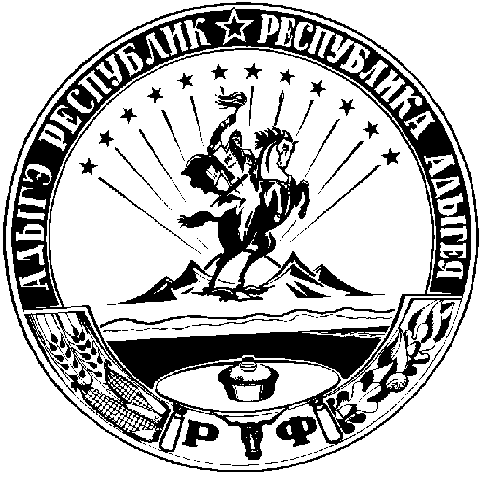 